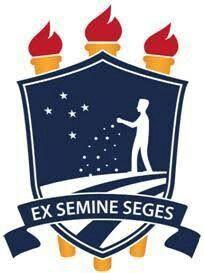 UNIVERSIDADE FEDERAL RURAL DE PERNAMBUCOUNIDADE ACADÊMICA DO CABO DE SANTO AGOSTINHOCOORDENAÇÃO DO CURSO DE BACHARELADO EM ENGENHARIA NOME_DO_CURSOATA DE DEFESAAta da sessão de defesa do trabalho de conclusão de curso do(a) discente NOME_DISCENTE para a obtenção do grau de bacharel(a)_tecnólogo em NOME_DO_CURSO. No dia DATA_DA_DEFESA_POR_EXTENSO, às HORA_DA_DEFESA, reuniram-se LOCAL_DE_DEFESA os membros da banca examinadora composta pelo(a) BANCA_FUNCAO_INSTITUICAO, com o objetivo de proceder à arguição do TCC de NOME_DO_DISCENTE intitulado “TITULO_DO_TRABALHO”, requisito parcial para a obtenção do grau de bacharel(a)_tecnólogo em Engenharia NOME_DO_CURSO. Após a arguição, os membros da banca reuniram-se para deliberar sobre a nota a ser atribuída ao TCC. O(A) presidente da sessão, NOME_ORIENTADOR, comunicou ao(à) aluno(a) e aos demais presentes que, por decisão da banca, foi atribuída ao TCC a nota _________________________________. Nada mais havendo a tratar, o(a) presidente da sessão leu a presente Ata, que foi assinada por todos os membros da banca, dando-se por encerrada a defesa.Cabo de Santo Agostinho, DATA_DA_DEFESA NOME_ORIENTADOR  (Orientador - INSTITUIÇÃO)NOME_EXAMINADOR_1  (Examinadora 1 – INSTITUIÇÃO)NOME_EXAMINADOR_2  (Examinador 2 – INSTITUIÇÃO)CONSIDERAÇÕES__________________________________________________________________________________________________________________________________________________________________________________________________________________________________________________________________________________________________________________________________________________________________________________________________